ON i ONA – ważna inwestycja                   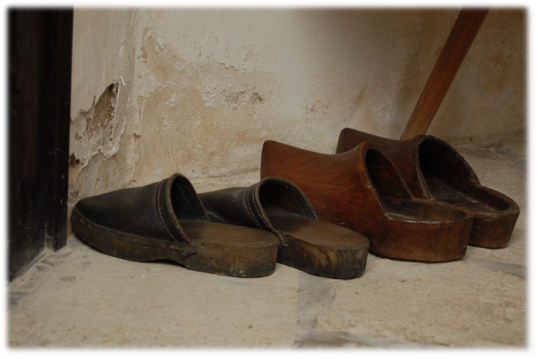 Warsztaty są propozycją dla par którym zależy na budowaniu relacji nie byle jakiej, pragnących doświadczać szczęścia i satysfakcji płynących z relacji nie tylko na  początku związku, ale na każdym z jej etapów.Inwestycja w relację kobiety i mężczyzny jest nieocenioną pracą na rzecz dzieci. To szczęśliwi rodzice stwarzają optymalne warunki rozwojowe dla najmłodszych. Program przygotowany jest w oparciu o publikację Gregory K. Popcak , cenionego amerykańskiego doradcy, terapeuty i dyrektora instytutu zajmującego się pomocą w rozwiązywaniu problemów małżeńskich, rodzinnych i osobistych, autora wielu książek i publikacji. Tematyka warsztatów:Po co nam to było? – czyli dlaczego ludzie łączą się w pary. Tożsamość kobiety i mężczyzny.Na szlaku relacji… gdzie jesteśmy. Typy małżeństw.Przepis na miłość. Miłość przyjacielska, miłość romantyczna. Etapy życia małżeńskiego. Rodzicielstwo.Droga do bliskości przez zranienia. Różne języki miłości - komunikacja w relacji.Miłość rozgrzana do czerwoności – konflikty.Seks nie byle jaki - czyli o radości z cielesności.Instrukcja regularnej konserwacji relacji.Program przygotowany w  oparciu o  książkę Gregory K. Popcak „Na dobre… Na zawsze!”